РАБОЧАЯ ПРОГРАММА УЧЕБНОЙ ДИСЦИПЛИНЫОП.05.  Безопасность жизнедеятельностипрограммы подготовки квалифицированных рабочих, служащих по профессии08.01.14  Монтажник санитарно-технических, вентиляционных систем и  оборудования.Квалификация  выпускника:	Монтажник санитарно- технических систем и оборудования- 3,4 разряд	Электрогазосварщик, 3, 4 разрядЯкутск, 2017Программа учебной дисциплины разработана на основе Федерального государственного образовательного стандарта среднего профессионального образования по профессии 08.01.14  Монтажник санитарно-технических, вентиляционных систем и  оборудования.Организация-разработчик: Государственное автономное профессиональное образовательное учреждение  РС (Я) «Якутский промышленный техникум».Разработчики:Баулина Валентина Васильевна, преподаватель учебных дисциплин общепрофессионального цикла по профессии 08.01.14 Монтажник санитарно-технических, вентиляционных систем и  оборудования.СОДЕРЖАНИЕ1. паспорт ПРОГРАММЫ УЧЕБНОЙ ДИСЦИПЛИНЫ«Безопасность жизнедеятельности»Область применения программы 	Программа  учебной дисциплины является частью программы подготовки квалифицированных рабочих, служащих по профессии среднего профессионального образования (далее - СПО)  08.01.14 Монтажник санитарно-технических, вентиляционных систем и  оборудования.	Программа учебной дисциплины может быть использована в дополнительном профессиональном образовании (в программах повышения квалификации и переподготовки) и профессиональной подготовке по профессиям рабочих:Монтажник санитарно-технических систем и оборудования Монтажник систем вентиляции, кондиционирования воздуха, пневмотранспорта и аспирации Электрогазосварщик	Место дисциплины в структуре основной профессиональной образовательной программы:  дисциплина входит в общепрофессиональный циклЦели и задачи учебной дисциплины – требования к результатам освоения дисциплины:- освоение знаний по основам безопасности жизнедеятельности- овладение умениями сочетать глобальный, региональный и локальный подходы для описания и анализа ЧС- развитие познавательных интересов, интеллектуальных и творческих способностей - воспитание патриотизма, толерантности и уважения к людям, культуре и традициям, к своей Родине- использование в практической деятельности и в повседневной жизни полученные знания по основам безопасности жизнедеятельностиВ результате освоения дисциплины обучающийся должен уметь:организовывать и проводить мероприятия по защите работающих и населения от негативных воздействий чрезвычайных ситуаций;предпринимать профилактические меры для снижения уровня опасностей различного вида и их последствий в профессиональной деятельности и быту;использовать средства индивидуальной и коллективной защиты от оружия массового поражения;применять первичные средства пожаротушения;ориентироваться в перечне военно-учетных специальностей и самостоятельно определять среди них родственные полученной профессии;применять профессиональные знания в ходе исполнения обязанностей военной службы на воинских должностях в соответствии с полученной профессией;владеть способами бесконфликтного общения и саморегуляции в повседневной деятельности и экстремальных условиях военной службы;оказывать первую помощь пострадавшимВ результате освоения дисциплины обучающийся должен знать:принципы обеспечения устойчивости объектов экономики, прогнозирования развития событий и оценки последствий при техногенных чрезвычайных ситуациях и стихийных явлениях, в том числе в условиях противодействия терроризму как серьезной угрозе национальной безопасности России;основные виды потенциальных опасностей и их последствия в профессиональной деятельности и быту, принципы снижения вероятности их реализации;основы военной службы и обороны государства;задачи и основные мероприятия гражданской обороны;способы защиты населения от оружия массового поражения;меры пожарной безопасности и правила безопасного поведения при пожарах;организацию и порядок призыва граждан на военную службу и поступления на нее в добровольном порядке;основные виды вооружения, военной техники и специального снаряжения, состоящих на вооружении (оснащении) воинских подразделений, в которых имеются военно-учетные специальности, родственные профессиям СПО;область применения получаемых профессиональных знаний при исполнении обязанностей военной службы;порядок и правила оказания первой помощи пострадавшим;В результате изучения дисциплины студент должен освоить профессиональные компетенции:Освоение дисциплины направлено на развитие общих компетенций:1.4. Рекомендуемое количество часов на освоение учебной дисциплины:максимальной учебной нагрузки обучающегося 38 часов, в том числе:обязательной аудиторной учебной нагрузки обучающегося 32 часа;самостоятельной работы обучающегося 6 часов.2. СТРУКТУРА И СОДЕРЖАНИЕ УЧЕБНОЙ ДИСЦИПЛИНЫ2.1. Объем учебной дисциплины и виды учебной работы2.2. Тематический план и содержание учебной дисциплины: «Безопасность жизнедеятельности»Для характеристики уровня освоения учебного материала используются следующие обозначения:1. – ознакомительный (узнавание ранее изученных объектов, свойств); 2. – репродуктивный (выполнение деятельности по образцу, инструкции или под руководством)3. – продуктивный (планирование и самостоятельное выполнение деятельности, решение проблемных задач)3. условия реализации программы учебной дисциплины3.1. Требования к материально-техническому обеспечениюПрограмма учебной дисциплины реализуется в учебном кабинете № 11  «Кабинет безопасности жизнедеятельности» Оборудование учебного кабинета:- доска- посадочные места по количеству обучающихся;- рабочее место преподавателя;- комплект учебно-наглядных пособий по предмету: «Безопасность жизнедеятельности»;- противогазы, респираторы, противопыльно-тканевые маски;- пневматические винтовки, учебный автомат Калашникова;- аптечки, аптечка АИ, шины, перевязочные средства, покрывала от охлаждения, подручный материал для шинирования конечностей.Технические средства обучения:- компьютер с лицензионным программным обеспечением и мультимедиа проектор.3.2. Информационное обеспечение обученияПеречень рекомендуемых учебных изданий, Интернет-ресурсов, дополнительной литературыОсновные источники: Дополнительные источники:Интернет-ресурс: 1. Издательство «Лань» Электронно-библиотечная система. htttp://e.lanbook.com2. Издательство ЮРАЙТ – библиотечно-электронная система http://biblio-online.ru3. BOOK.ru Издательство КноРус – библиотечно-электронная система www.book/ru/Организация образовательного процесса	Учебная дисциплина «безопасность жизнедеятельности» включает темы:- Обеспечение личной безопасности в повседневной жизни- Оказание первой медицинской помощи- Основы военной службы		В процессе изучения предмета обучающимся следует привить навыки пользования учебниками, учебными пособиями, справочниками, компьютерными программными комплексами. При изучении материала предмета используются современные интерактивные методы, технические средства обучения и наглядные пособия.Кадровое обеспечение образовательного процесса	Реализация рабочей программы учебной дисциплины «Безопасность жизнедеятельности» должна обеспечиваться педагогическими кадрами, имеющими профессиональное высшее образование, соответствующее профилю преподаваемой дисциплины.	Преподаватели, ведущие образовательную деятельность, должны регулярно, не менее 1 раза в 3 года, повышать свою квалификацию по профилю преподаваемой дисциплины, на курсах повышения квалификации или переподготовки.4.Контроль и оценка результатов освоения учебной ДисциплиныОценка качества освоения настоящей программы включает в себя:-текущий контроль знаний в форме устных опросов на лекциях и практических занятиях, --выполнения контрольных работ (в письменной форме) и самостоятельной работы (в письменной или устной форме);-итоговую аттестацию в форме итоговой контрольной работы.Для текущего и промежуточного контроля образовательной организацией создаются фонды оценочных средств, предназначенных для определения соответствия (или несоответствия) индивидуальных образовательных достижений основным показателям результатов подготовки. Фонды оценочных средств включают средства поэтапного контроля формирования компетенций:вопросы для проведения устного опроса на лекциях и практических занятиях;задания для итоговой контрольной работытесты для контроля знаний; практические занятияУровень оценки компетенций производится суммированием количества ответов «да» в процентном соотношении от общего количества ответов. Шкала оценки образовательных достиженийРазработчики:Преподаватель  учебных дисциплин общепрофессионального цикла ________________ Баулина В.В.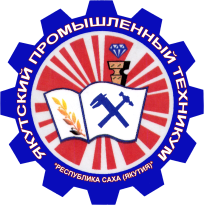 Министерство образования и науки  Республики Саха  (Якутия)Государственное автономное профессиональное  образовательное учреждение Республики Саха (Якутия)«Якутский промышленный техникум»УТВЕРЖДАЮЗаместитель директора по УР_________________ Филиппов М.И.«_____» __________ 20 _17__ г.РАССМОТРЕНОна заседании предметно-цикловой комиссии строителей     Протокол № ___ от ________ 2017 г.Председатель ПЦК ________________ Олесов  Д.М.ОДОБРЕНО И РЕКОМЕНДОВАНОМетодическим советом ГАПОУ РС(Я) ЯПТПротокол № ___ от ________ 2017                                       г.Председатель МС___________________ Филиппов М.И.стр.Паспорт программы учебной дисциплины 4Структура и содержание учебной дисциплины 6Условия реализации программы учебной дисциплины 8Контроль и оценка результатов освоения учебной дисциплины 9ПК 1.1. Выполнять подготовительные работы к монтажу санитарно-технических систем и оборудования.ПК 1.2. Выполнять укрупнительную сборку монтажных узлов и блоков.ПК 1.3. Выполнять монтаж систем отопления, трубопроводов, котельных, водоснабжения, водоотведения (канализации), газоснабжения, наружных трубопроводов.ПК 1.5. Участвовать в эксплуатации и ремонте санитарно-технических систем и оборудованияПК 2.1.Выполнять подготовительные работы при  монтаже систем вентиляции, кондиционирования воздуха, пневмотранспорта и аспирации ПК 2.2. Выполнять укрупнительную сборку вентиляционного оборудования, воздуховодов.ПК 2.3. Выполнять монтаж вентиляционного оборудования и  воздуховодовПК 2.4. Выполнять техническое обслуживание, эксплуатацию и ремонт вентиляционных систем.ПК 3.1. Производить электродуговую сварку металлических конструкций различной сложности.ПК 3.2. Производить газовую сварку и резку металлических конструкций различной сложности.ПК 3.3. Осуществлять контроль качества сварочных работ.ПК 3.4. Производить испытания сварных швов.ОК 1. Понимать сущность и социальную значимость будущей профессии, проявлять к ней устойчивый интерес.ОК 2. Организовывать собственную деятельность, исходя из цели и способов ее достижения, определенных руководителем.ОК 3. Анализировать рабочую ситуацию, осуществлять текущий и итоговый контроль, оценку и коррекцию собственной деятельности, нести ответственность за результаты своей работы.ОК 4. Осуществлять поиск информации, необходимой для эффективного выполнения профессиональных задач.ОК 5. Использовать информационно-коммуникационные технологии в профессиональной деятельности.ОК 6. Работать в команде, эффективно общаться с коллегами, руководством, клиентами.ОК 7. Исполнять воинскую обязанность, в том числе с применением полученных профессиональных знаний (для юношей)Вид учебной работыКоличество часовМаксимальная учебная нагрузка (всего)38Обязательная аудиторная учебная нагрузка (всего) 32в том числе:   лабораторные занятия   практические занятия12   контрольные работы   курсовая работа (проект) (не предусмотрено)Самостоятельная работа обучающегося (всего)6Итоговая аттестация в форме дифференцированного зачетаНаименование разделов и темСодержание учебного материала, лабораторные и практические работы, самостоятельная работа обучающихся, курсовая работ (проект) (если предусмотрены)Содержание учебного материала, лабораторные и практические работы, самостоятельная работа обучающихся, курсовая работ (проект) (если предусмотрены)Количество часовУровень освоения12234Тема 1. Обеспечение личной безопасности в повседневной жизниСодержание учебного материалаСодержание учебного материала8Тема 1. Обеспечение личной безопасности в повседневной жизни1Правила поведения в условиях чрезвычайных ситуаций природного, техногенного и криминогенного характера, в профессиональной деятельности и быту. Терроризм как серьезная угроза безопасности России. Пожарная безопасность.81,2,3Тема 1. Обеспечение личной безопасности в повседневной жизниЛабораторные занятияЛабораторные занятияТема 1. Обеспечение личной безопасности в повседневной жизниПрактические занятия Проблемные ситуации в быту                                       Проблемные ситуации в профессиональной деятельности                                       Правила поведения при пожаре в доме. Способы эвакуации из горящего здания – проблемная ситуация.Практические занятия Проблемные ситуации в быту                                       Проблемные ситуации в профессиональной деятельности                                       Правила поведения при пожаре в доме. Способы эвакуации из горящего здания – проблемная ситуация.4Тема 1. Обеспечение личной безопасности в повседневной жизниКонтрольные работыКонтрольные работыТема 1. Обеспечение личной безопасности в повседневной жизниСамостоятельная работа обучающихся по теме «Обеспечение личной безопасности в повседневной жизниСамостоятельная работа обучающихся по теме «Обеспечение личной безопасности в повседневной жизни2Тема 2. Оказание первой медицинской помощиСодержание учебного материалаСодержание учебного материала6Тема 2. Оказание первой медицинской помощи1Оказание первой медицинской помощи пострадавшим. Правила и способы транспортировки пострадавших.61, 2, 3Тема 2. Оказание первой медицинской помощиЛабораторные занятияЛабораторные занятияТема 2. Оказание первой медицинской помощиПрактические занятияОказание первой помощи пострадавшим: а) остановка кровотечения, правила наложения жгута и давящей повязки; б) при травмах опорно-двигательного аппарата; в) при черепно-мозговой травме, травме груди, таза и позвоночникаОказание первой помощи: а) при острой сердечной недостаточности; б) при инсульте; в) правила проведения непрямого массажа сердца и искусственной вентиляции легких; г) правила и способа транспортировки пострадавшихОказание первой помощи: а) при отравлении газами, пищевыми продуктами, средствами бытовой химии, лекарствами; б) при утоплении и удушении; в) при тепловом и солнечном ударе, обморожении.Практические занятияОказание первой помощи пострадавшим: а) остановка кровотечения, правила наложения жгута и давящей повязки; б) при травмах опорно-двигательного аппарата; в) при черепно-мозговой травме, травме груди, таза и позвоночникаОказание первой помощи: а) при острой сердечной недостаточности; б) при инсульте; в) правила проведения непрямого массажа сердца и искусственной вентиляции легких; г) правила и способа транспортировки пострадавшихОказание первой помощи: а) при отравлении газами, пищевыми продуктами, средствами бытовой химии, лекарствами; б) при утоплении и удушении; в) при тепловом и солнечном ударе, обморожении.4Тема 2. Оказание первой медицинской помощиКонтрольные работыКонтрольные работыТема 2. Оказание первой медицинской помощиСамостоятельная работа обучающихся по теме «Оказание первой медицинской помощи»Самостоятельная работа обучающихся по теме «Оказание первой медицинской помощи»2Тема 3. Основы военной службыСодержание учебного материалаСодержание учебного материала6Тема 3. Основы военной службы1Основы военной службы и обороны государства.  Структура ВС РФ. Документы для военнослужащих. Призыв на военную службу. Виды военной службы. Военно-учетные специальности. Бесконфликтное общение и саморегуляции в условиях военной службы.61, 2, 3Тема 3. Основы военной службыЛабораторные занятияЛабораторные занятияТема 3. Основы военной службыПрактические занятия- Отработка практических навыков пользования противогазом- Способы бесконфликтного общения и саморегуляции в повседневной деятельности и экстремальных условиях военной службыПрактические занятия- Отработка практических навыков пользования противогазом- Способы бесконфликтного общения и саморегуляции в повседневной деятельности и экстремальных условиях военной службы4Тема 3. Основы военной службыКонтрольные работыКонтрольные работыТема 3. Основы военной службыСамостоятельная работа обучающихся по теме «Основы военной службы»Самостоятельная работа обучающихся по теме «Основы военной службы»2Примерная тематика курсовой работы (проекта) (не предусмотрены)Примерная тематика курсовой работы (проекта) (не предусмотрены)Примерная тематика курсовой работы (проекта) (не предусмотрены)Самостоятельная работа обучающихся над курсовой работой (проектом) (не предусмотрены)Самостоятельная работа обучающихся над курсовой работой (проектом) (не предусмотрены)Самостоятельная работа обучающихся над курсовой работой (проектом) (не предусмотрены)Всего:Всего:Всего:38Наименование изданияАвторИздательствоГод изданияОБЖ 10 клА.Т. СмирновПросвещение2013ОБЖ 11клА.Т. СмирновПросвещение2013Основы безопасности жизнедеятельностиН.В. КосолаповАкадемия2015Безопасность жизнедеятельности практикумН.В. КосолаповКронус2015Безопасность жизнедеятельностиТ.А. ХванФеникс2014Безопасность жизнедеятельностиВ.М. МасловаИнфра М2014Безопасность  жизнедеятельностиВ.И. БондинИнфра М2014Безопасность жизнедеятельностиМ.Г. ГрафкинФорум2013Безопасность жизнедеятельностиВ.Ю. МикрюковКронус2016Гражданский кодекс РФ. Части 1234От 10 октября 2015гКодекс2015Наименование изданияАвторИздательствоГод изданияОсновы безопасности жизнедеятельности (базовый уров)10 кл.Смирнов А.Т.Просвещение 2000Основы медицинских знаний и здорового образа жизни. 10-11кл.Смирнов А. ТПросвещение2003Безопасность жизнедеятельностиЮ.Г. Сапронов  Академия 2004Безопасность жизнедеятельности человека в условиях мирного и военного времениВ.Н. Пряхин Экзамен 2006Теория и методика обучения безопасности жизнедеятельностиЛ.А. МихайловаАкадемия 2009наименование дисциплины в соответствии с учебным планомФамилия, имя, отчество, должность по штатному расписаниюКакое образовательное учреждение окончил, специальность (направление подготовки) по документу об образованииУченая степень, ученое (почетное) звание, квалификационная категорияСтаж педагогической работыСведения о повышении квалификацииУсловия привлечения к педагогической деятельности (штатный работник, внутренний совместитель, внешний совместитель)ОП.05.  Безопасность жизнедеятельностиБаулинаВалентинаВасильевна,преподавательЯрославский педагогический институт, 1968  Препод-ль  химии Ветеран трудаОтличник профобразования РС (Я)О. – 49П. – 43д.у.–29Курс при  МЧС  РС(Я) по ОБЖ и ОТ, 2002 г.штатныйНаименование объектов контроля и оценкиОсновные показатели оценки результатаОценкаЗнать:    З 1. принципы обеспечения устойчи-вости объектов экономики, прогнозирования развития событий и оценки последствий при техногенных чрезвычайных ситуациях противодействия терроризму как серьезной угрозе национальной безопасности Россииверное определение принципов обеспечения устойчивости объектов экономики, прогнозирования развития событий верная оценка последствий при техногенных чрезвычайных ситуациях противодействия терроризму как серьезной угрозе национальной безопасности Россииграмотная профилактическая работа при ЧС 1 или 0 баллЗ 2. основные виды потенциальных опасностей и их последствия в профессиональной деятельности и быту, принципы снижения вероятности их реализацииверное определение основных видов потенциальных опасностей и их последствия в профессиональной деятельности и бытуверная трактовка принципов снижения вероятности их реализацииграмотное поведение при потенциальных опасностях1 или 0 баллЗ 3. основы военной службы и обороны государстваграмотное ведение основ военной службы грамотное ведение обороны государстваграмотное ведение военно-учетных документаций1 или 0 баллЗ 4. задачи и основные мероприятия гражданской обороныверное изложение задач и основных мероприятий гражданской обороныверное определение структур ВС РФграмотное оформление документов для военнослужающих1 или 0 баллЗ 5. способы защиты населения от оружия массового поражения, меры пожарной безопасности и правила безопасного поведения  при пожарахверное определение способов защиты населения от оружия массового пораженияверная оценка меры пожарной безопасности и правила безопасного поведения  при пожарахграмотная профилактическая работа при пожарах1 или 0 баллЗ 6. организацию и порядок призыва граждан на военную службу и поступления на нее в добровольном порядкеграмотная организация граждан на военную службуверное ведение и контроль за  призывом граждан на военную службуграмотная организация и порядок призыва граждан на военную службу в добровольном порядке1 или 0 баллЗ 7. основные виды вооружения, военной техни-ки и специального снаряжения, состоящих на вооружении (оснащении) воинских подразделе-ний, в которых имеются военно-учетные специальности, родственные профессиям СПОверное изложение основных видов вооружения, военной техники и специального снаряжения, состоящих на вооружении (оснащении) воинских подразделенийграмотное ведение военно-учетных документацийверное определение структур ВС РФ1 или 0 баллЗ 8. область применения получаемых профессиональных знаний при исполнении обязанностей военной службыверное применение полученных  знаний при исполнении обязанностей военной службыграмотная организация граждан на военную службуверное ведение и контроль за  призывом граждан на военную службу1 или 0 баллЗ 9. порядок и правила оказания первой помощи пострадавшимграмотное оказание первой помощиверное использование правил оказания первой помощиправильное использование правил и способов транспортировки пострадавших1 или 0 баллУметь:    У 1. организовывать и проводить мероприятия по защите работающих и населения от негативных воздействий ЧСграмотная организация мероприятий по защите людей от негативных воздействий ЧСграмотное проведение мероприятий по защите людей от негативных воздействий ЧСграмотная профилактическая работа при ЧС1 или 0 баллУ 2. предпринимать профилактические меры для снижения уровня опасностей различного вида и их последствий в профессиональной деятельности и бытуграмотная профилактическая мера для снижения уровня опасностей в профессиональной деятельностиграмотная профилактическая мера для снижения уровня опасностей в бытуумение пользоваться правилами поведения 1 или 0 баллУ3. использовать средства индивидуальной и коллективной защиты от оружия массового поражения, применять первичные средства пожаротушениясоблюдение правил ТБ и ПБпредусмотреть случаи травматизма и ЧС на данном предприятииправильное пользование средствами индивидуальной защиты1 или 0 баллУ 4. ориентироваться в перечне военно-учетных специальностей и самостоятельно определять среди них родственные полученной профессииверное ориентирование в перечне военно-учетных специальностей грамотное определение в перечне родственные полученной профессии1 или 0 баллУ 5. применять профессиональные знания в ходе исполнения обязанностей военной службы на воинских должностях в соответствии с полученной профессией верное применение полученных  знаний при исполнении обязанностей военной службыграмотная организация граждан на военную службуверное ведение и контроль за  призывом граждан на военную службу1 или 0 баллУ 6. владеть способами бесконфликтного общения и саморегуляции в повседневной деятельности и экстремальных условиях военной службыверное владение способами бесконфликтного общения в повседневной деятельности верное владение способами бесконфликтного общения в экстремальных условиях военной службыверная организация рабочего места1 или 0 баллУ 7. оказывать первую помощь пострадавшимверное применение полученных  знаний при исполнении обязанностей военной службыграмотное оказание первой помощи пострадавшимправильное пользование средствами индивидуальной защиты1 или 0 баллКоды проверяемых компетенцийПоказатели оценки результатаОценка (да / нет)ОК 1. Понимать сущность и социаль-ную значимость своей будущей про-фессии, обладать высокой мотивацией к выполнению профессиональной дея-тельности в области обеспечения информационной безопасности.адекватная самооценка процесса и результата учебной и профессиональной деятельности;осведомленность о различных аспектах своей будущей  профессии;участие в профессионально – значимых мероприятиях (НПК, конкурсах по профилю специальности и др.);повышение готовности к осуществлению профессиональной  деятельности;ОК 2. Организовывать собственную деятельность, выбирать типовые методы и способы выполнения профессиональных задач, оценивать их эффективность и качество.обоснованность выбора вида типовых методов и способов выполнения профессиональных задач;адекватная самооценка уровня и эффективности организации собственной деятельности  по защите информации;соответствие подготовленного плана собственной деятельности по защите информации требуемым критериям;рациональное распределение времени на все этапы решения задачи;совпадение результатов самоанализа и экспертного анализа эффективности организации собственной деятельности  по защите информации;ОК 3. Принимать решения в стандартных и нестандартных ситуациях и нести за них ответственность.обоснованность выбора метода решения профессиональных задач в  стандартных  и  нестандартных ситуациях;использование оптимальных, эффективных методов решения профессиональных задач;принятие решения за короткий промежуток времениОК 4. Осуществлять поиск и использование информации, необходимой для эффективного выполнения профессиональных задач, профессионального и личностного развития.обоснованность выбора метода поиска, анализа  и  оценки  информации, необходимой  для  постановки  и  решения  профессиональных  задач, профессионального и личностного развития;грамотное использование оптимальных, эффективных методов поиска, анализа  и  оценки  информации;нахождение необходимой информации за короткий промежуток времениОК 5. Использовать информационно-коммуникационные технологии в профессиональной деятельности.обоснованность выбора информационно-коммуникационных технологий для совершенствования профессиональной деятельности;соответствие требованиям использования информационно-коммуникационных технологий;эффективное и грамотное использование информационно-коммуникационных технологий для совершенствования профессиональной деятельности;ОК 6. Работать в команде, эффективно общаться с коллегами, руководством, клиентами.обоснованность выбора информационно-коммуникационных технологий для совершенствования профессиональной деятельности;соответствие требованиям использования информационно-коммуникационных технологий;эффективное и грамотное использование информационно-коммуникационных технологий для совершенствования профессиональной деятельности;ОК 7. Организовывать собственную дея-тельность с соблюдением требований ох-раны труда и экологической безопасностисоблюдение техники безопасности, пожарной безопасности, экологической безопасности.самоанализ и коррекция результатов собственной деятельности.ОК 8. Исполнять воинскую обязан-ность, в том числе с применением полученных профессиональных знаний (для юношей).готовность нести воинскую обязанность, применяя полученные профессиональные знания (для юношей)быть готовым несению воинской обязанности, с применением полученных профессиональных знаний (для юношей) ПК 1.1. Выполнять подготовительные работы к монтажу санитарно-технических систем и оборудования.грамотный подбор приспособлений и инструментов выполняемым видам работвыполнение слесарной обработки материалов в соответствии с требованиями строительных норм и правил (СНиП)грамотное оформление документации для производства работ по монтажу санитарно-технических систем и оборудования согласно требованиям к составлению документовПК 1.2. Выполнять укрупнительную сборку монтажных узлов и блоков.организация рабочего места в соответствии с выполняемыми видами работобеспечение надежности при транспортировке и установке блоков в проектное положение в соответствии с их размерами и массой и технологическими требованиямиправильность включения в состав блоков всех необходимых деталей (арматура, штуцера, бобышки контрольно-измерительных приборов и автоматики, штуцера для дренажей, воздушники и т.д.) в соответствии с рабочими чертежамиПК 1.3. Выполнять монтаж систем отопления, трубопроводов, котельных, водоснабжения, водоотведения (канализации), газоснабжения, наружных трубопроводов.соблюдение техники безопасности при выполнении монтажных работ согласно требованиям строительных норм и правил (СНиП)выполнение монтажа санитарно-технических систем в соответствии с нормами и  правилами;установка различных видов арматуры в соответствии с требованиями проекта и технологической последовательностьюПК 1.5. Участвовать в эксплуатации и ремонте санитарно-технических систем и оборудованияремонт стальных трубопроводов  в соответствии с требованиям строительных норм и правил (СНиП)выполнение ремонта канализационных труб    в соответствии с требованиями строительных норм и правил (СНиП)выполнение ремонта водоразборных кранов и запорных вентилей в соответствии с требованиями строительных норм и правил (СНиП)ПК 2.1.Выполнять подготовительные работы при  монтаже систем вентиляции, кондиционирования воздуха, пневмотранспорта и аспирации аргументированный подбор приспособлений и инструментов выполняемым видам работвыполнение слесарной обработки материалов в соответствии требованиям строительных норм и правил (СНиП)обоснованный подбор необходимой документации для производства работ в соответствии с характером выполняемых работ и требованиями ГОСТПК 2.2. Выполнять укрупнительную сборку вентиляционного оборудования, воздуховодов.организация рабочего места в соответствии с выполняемыми видами работтранспортировка и установка блоков в проектное положение в соответствии с их размерами и массой и технологическими требованиямиподбор материалов и инструментов для слесарно-монтажных работ выполняемым видам работПК 2.3. Выполнять монтаж вентиляционного оборудования и  воздуховодовсоблюдение техники безопасности при выполнении монтажных работ согласно требованиям строительных норм и правил (СНиП)определение очередности производства работ в условиях монтажа в соответствии с требованиями проекта и технологической последовательностьюпроведение испытаний с замерами параметров воздуха в соответствии с  требованиями строительных норм и правил (СНиП)ПК 2.4. Выполнять техническое обслуживание, эксплуатацию и ремонт вентиляционных систем.проведение замеров параметров воздуха в системах вентиляции в соответствии с требованиями строительных норм и правил (СНиП)определение неисправностей в работе вентиляционных систем  исходя из конкретных условий их работывыполнение замены воздуховодов в соответствии с технологической последовательностьюПК 3.1. Производить электродуговую сварку металлических конструкций различной сложности.организация рабочего места в соответствии с выполняемыми видами работподбор инструментов, приспособлений, источников питания, сварочных материалов в соответствии с выполняемыми видами работвыполнение подготовительных операций металла под сварку: правка, очистка, разметка, вырезка заготовок, подготовка кромок в соответствии с технологическими требованиямиПК 3.2. Производить газовую сварку и резку металлических конструкций различной сложности.подбор инструментов, приспособлений, источников питания, сварочных материалов для газовой сварки в соответствии с выполняемыми видами работвыбор параметров режима сварки в соответствии с выполняемыми видами работсоблюдение правил техники безопасности при выполнении газосварочных работ согласно требованиям строительных норм и правил (СНиП)ПК 3.3. Осуществлять контроль качества сварочных работ.соблюдение контроля качества исходных материалов и изделий согласно требованиям СНиПсоблюдение контроля качества готовой продукции согласно требованиям СНиППК 3.4. Производить испытания сварных швов.выбор методов для определения причин дефектов сварочных швовподбор инструментов, оборудования для определения причин дефектов сварочных швовсоблюдение технологии и правил техники безопасности при  проведении испытания плотности сварных швовПроцент результативности (сумма баллов)Оценка уровня подготовкиОценка уровня подготовкиПроцент результативности (сумма баллов)оценка компетенций обучающихсяоценка уровня  освоения дисциплин;90 ÷ 100высокийотлично70 ÷ 89повышенныйхорошо50 ÷ 69пороговыйудовлетворительноменее 50допороговыйнеудовлетворительно